Summer Term 2: Week 7                                                                     	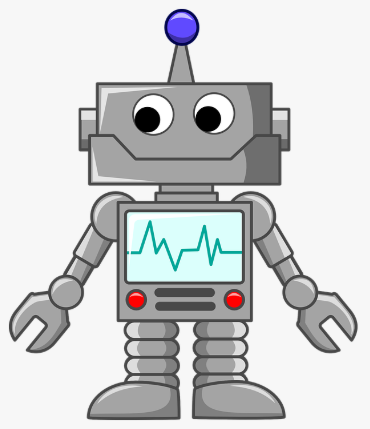 English Task 1Take a look at the video tutorial below from Pete McKee.Grab a pencil and paper and follow the instructions on how to draw a cartoon robot.https://www.youtube.com/watch?v=rmxsnMmGAYs&list=PLSRtXoaeseYGXzGb_yasSJ0HcIqf2S5IB&index=14Using what you have learnt on the video, can you draw your own robot cartoon?Can you give your robot a name?Can you think of a planet that your robot has come from?Now write a character description for your robot.Use these questions to help you with your description.What is their name?What do they look like? (expanded noun phrases)What is their personality like? Are they a good character or an evil character?What are their hopes and dreams?